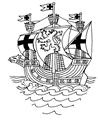 NOTICE IS HEREBY GIVEN THAT THERE WILL BE A MEETING of the Town Council YOU ARE INVITED TO ATTEND A MEETING of the Town Council to be held in The Moot Hall on Monday 14th November 2022 at 7pmTHE PUBLIC AND PRESS ARE CORDIALLY INVITED TO ATTENDAGENDA1)	Apologies 	2)	To Receive Councillors’ Declarations of Interest 	3)	To Approve the draft Minutes of the meeting of the Council held on 12th October 2022. 	4)	SCC Report and Correspondence 	5)	ESC Report and Correspondence 	6)	Police Report 	7)	Public Forum 	8)	Committee Reports	8a)	PROPERTY & FINANCE COMMITTEE	8ai)	Report from Chairman of Property & Finance Committee	8b)	SERVICES COMMITTEE		Report from Chairman of Services8bi)      RESOLUTION to APPROVE the SCC agreement concerning ATC’s responsibility for the installation		 of the Evolis Radar sign on Leiston Road.	8c)	PLANNING COMMITTEE	8ci)	Report from Chairman of Planning	8d)	GRANTS, REQUESTS & EVENTS		Report from Chairman of Grants, Request & Events Committee8di)	RESOLUTION to APPROVE a donation of £1k towards the cost of a bicycle shelter for Aldeburgh Primary School. 	9)  	Representatives’ Report 	10)	Town Clerk’s Report	10a)     RESOLUTION to APPROVE and accept the annual return for 2021/22, now the opinion of the external auditor has been received.11)	Mayor’s Notes 	12)	Correspondence 	13)	Gifts and/or Hospitality Received by Councillors 	14)	Items to Pay